Bienvenue à l’école maternelle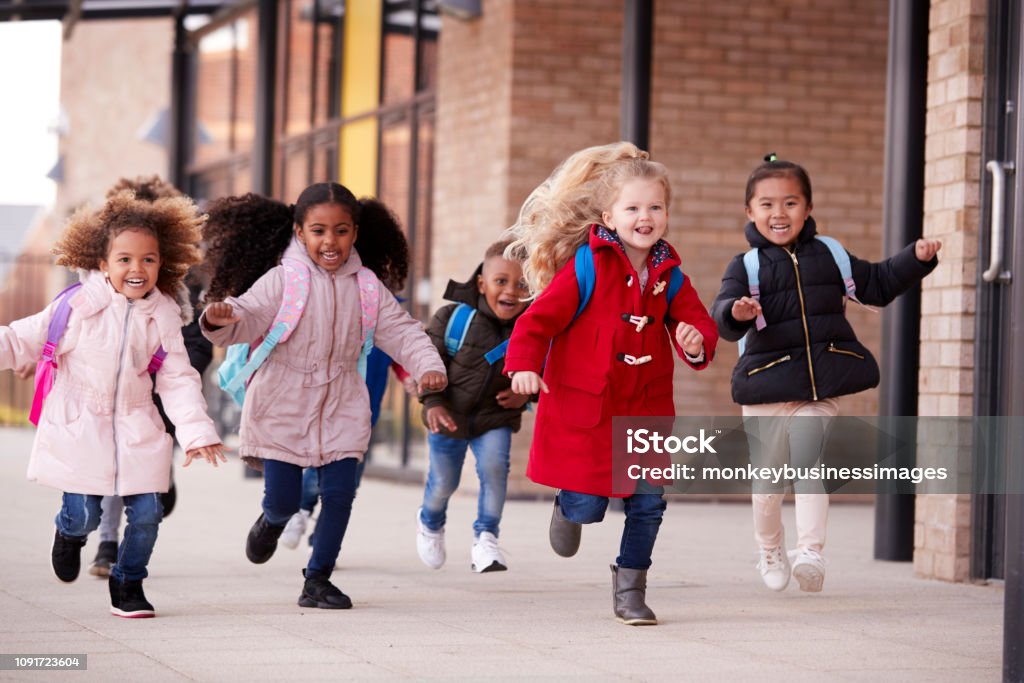 Vous trouverez dans ce livret des explications sur l’école de votre enfant et des éléments vous permettant de mieux comprendre ce qu’est l’école maternelle et ce que votre enfant va y faire.Bonne rentrée à vous et à votre enfantMon enfant entre à l’école maternelleLa présence de votre enfant à l’école doit être régulière pour lui permettre d’apprendre correctement A l’école, chaque absence ou retard doit être justifié.Attention à bien respecter les horaires d’ouverture de l’école.Il conviendra de compléter les dates de vacances scolaires avec la famille au moment de l’admission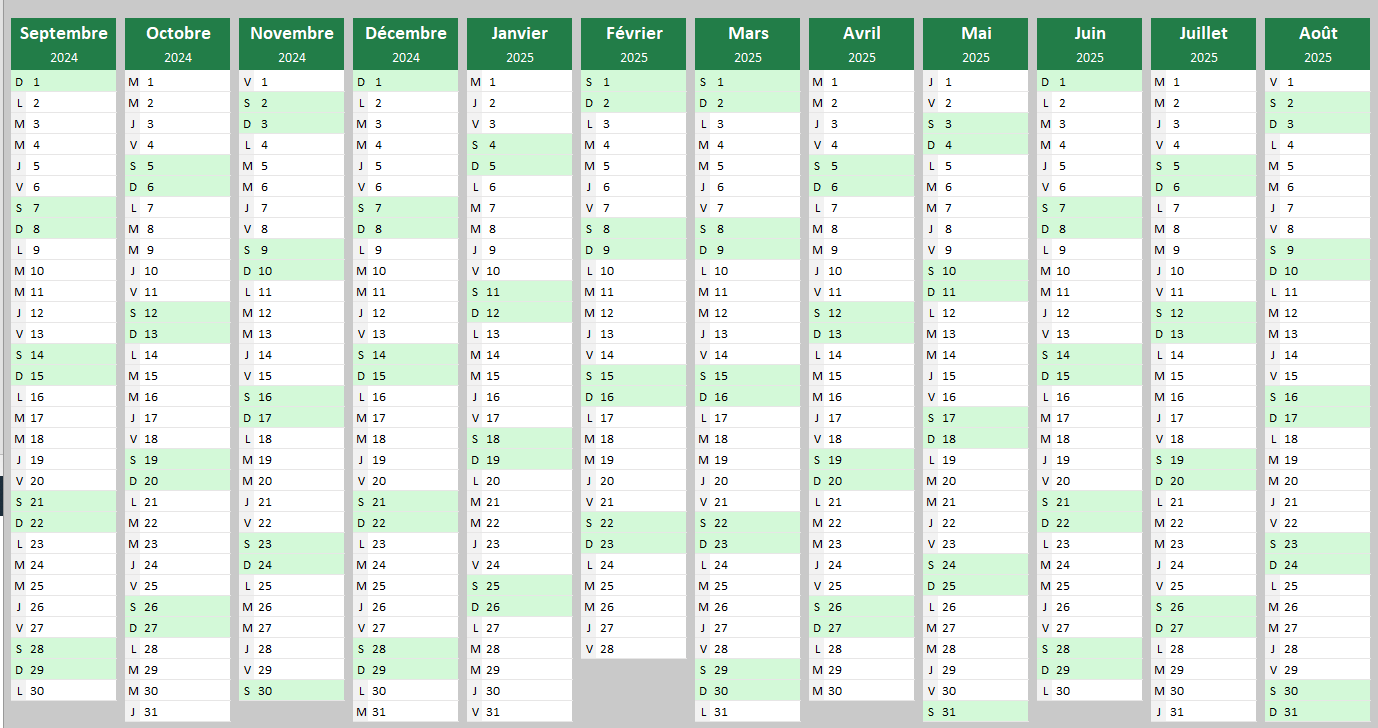 Jours/horaires de la classe et adultes de l’écolePlusieurs personnes sont là pour prendre soin, s’occuper de votre enfant et veiller à son instruction.Visitons une école maternelleLes locaux et le matériel sont adaptés et accessibles aux plus petits.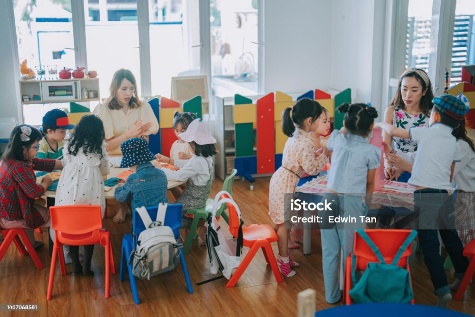 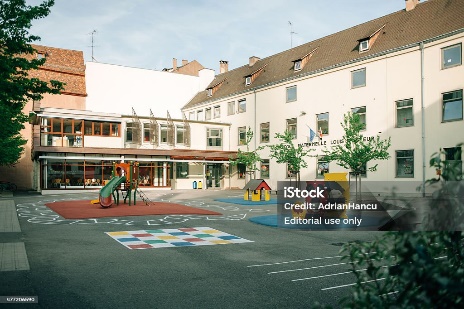 La classe									La cours de récréation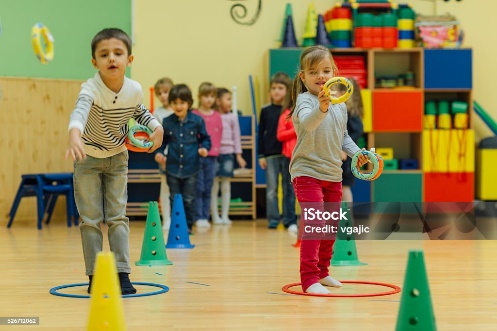 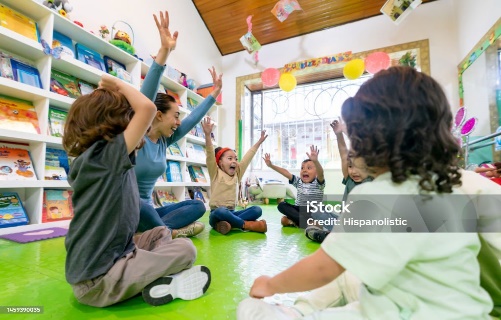 La salle de motricité							La BCD (bibliothèque)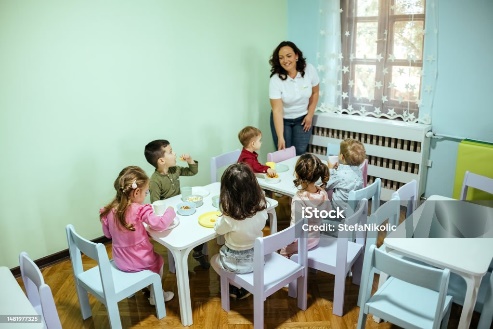 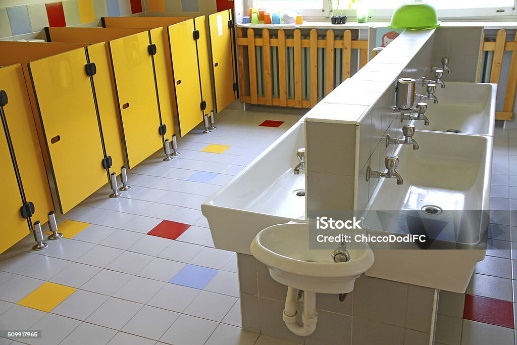 La cantine									Les lavabos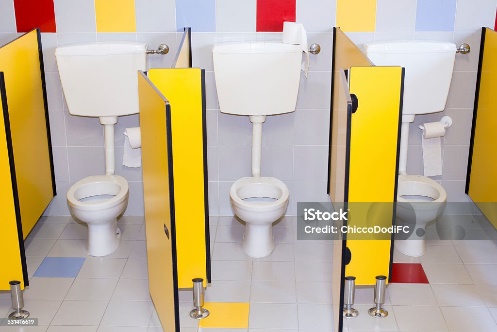 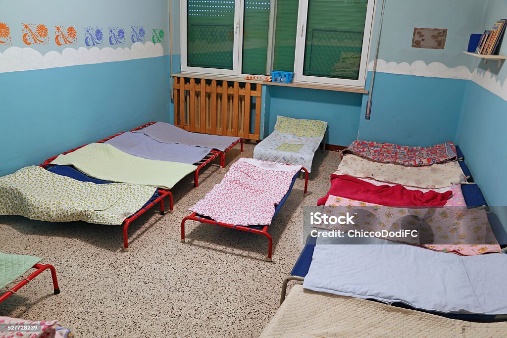 Les toilettes									Le dortoirQue fait votre enfant à l’école maternelle ? Qu’apprend-il ?L’organisation de la journée d’école prend en compte les rythmes de l’enfant en alternant les activités.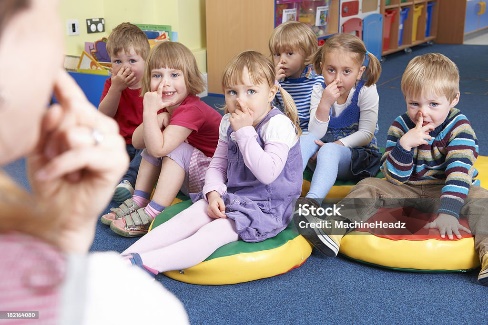 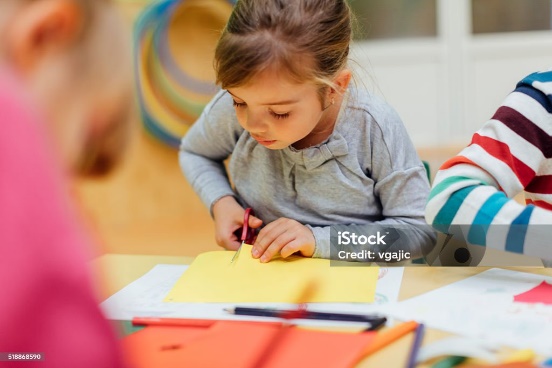 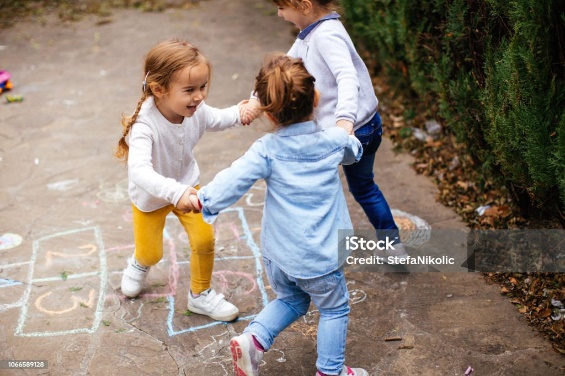 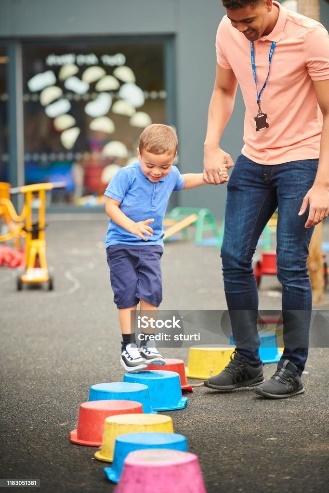 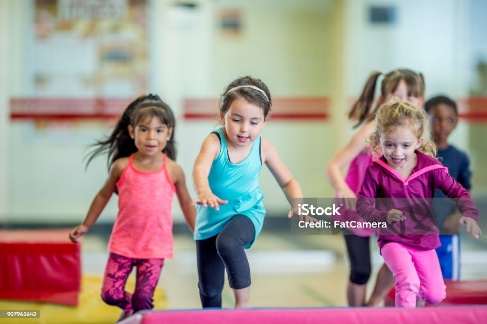 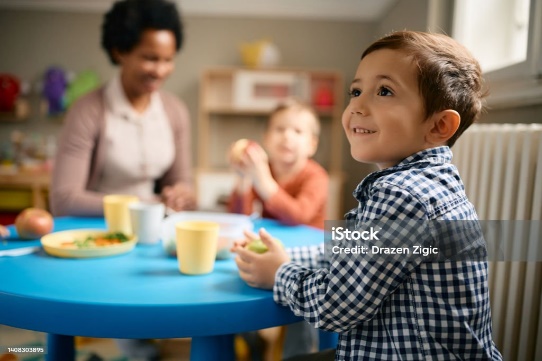 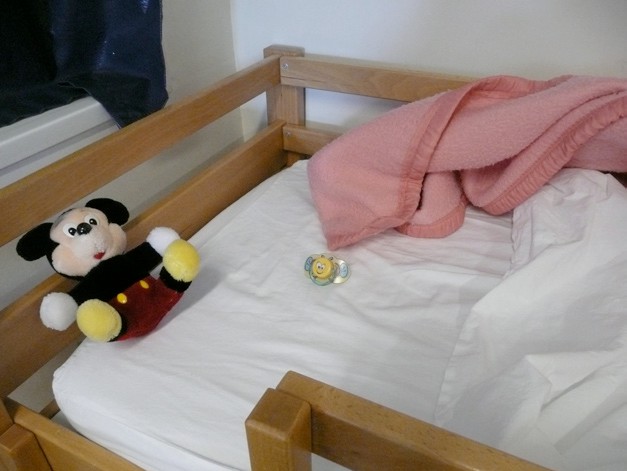 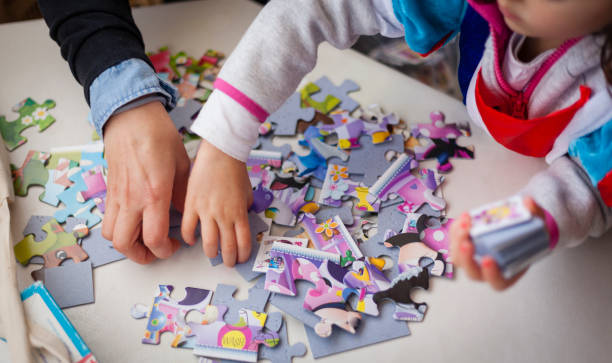 Au cours de la journée, mon enfant apprend à s’approprier le langage, découvrir l’écrit.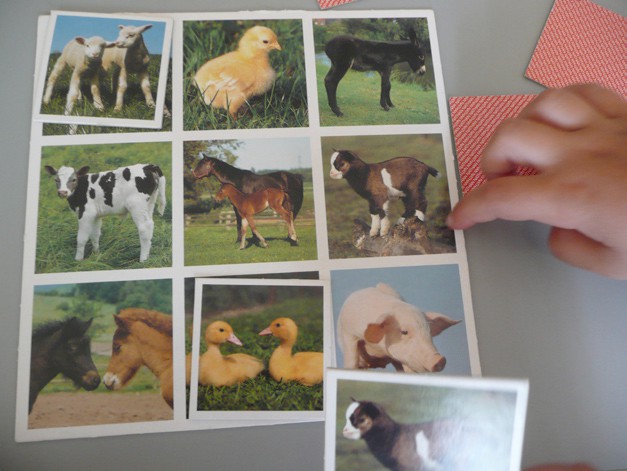 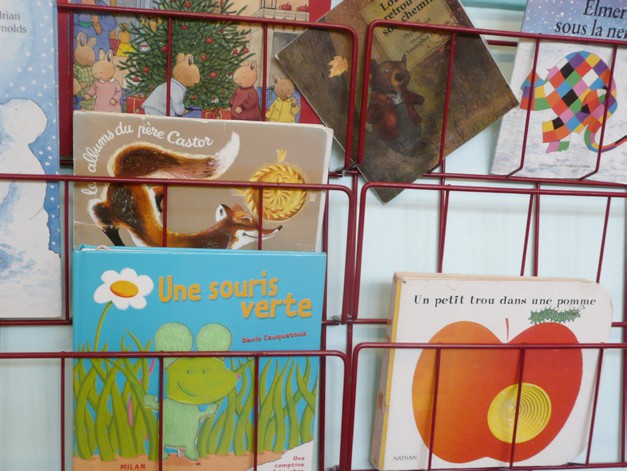 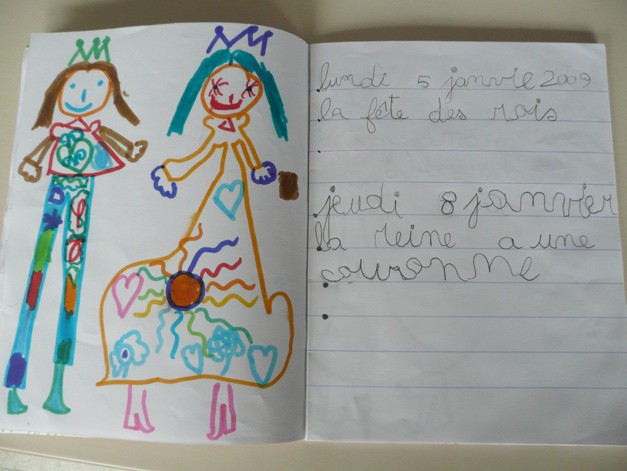 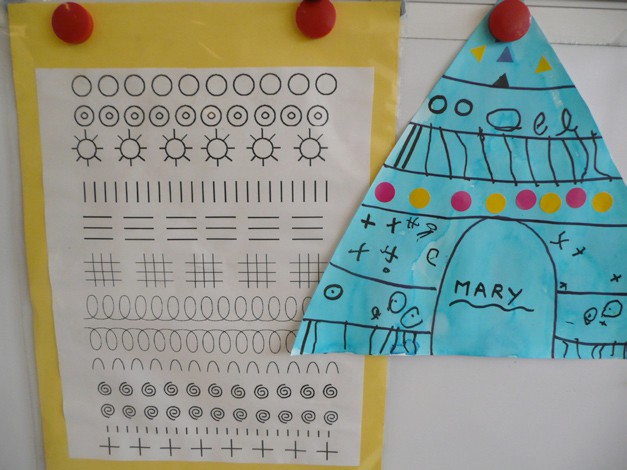 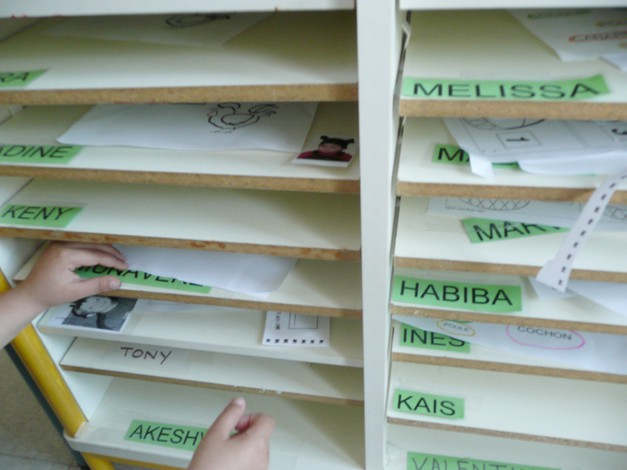 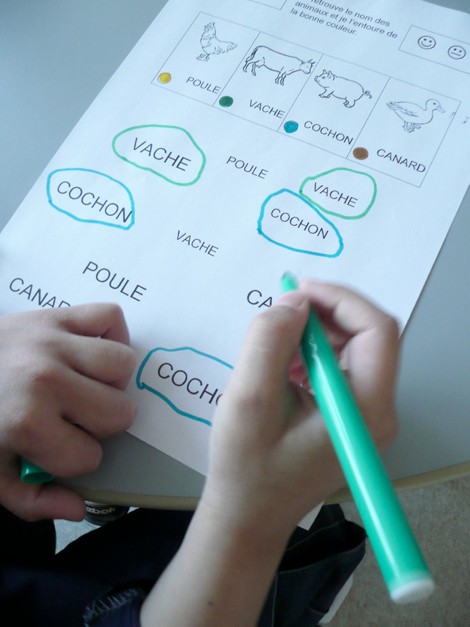 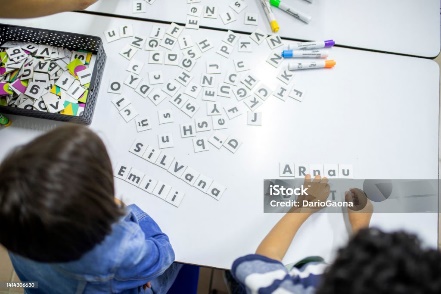 Il apprend à devenir élève.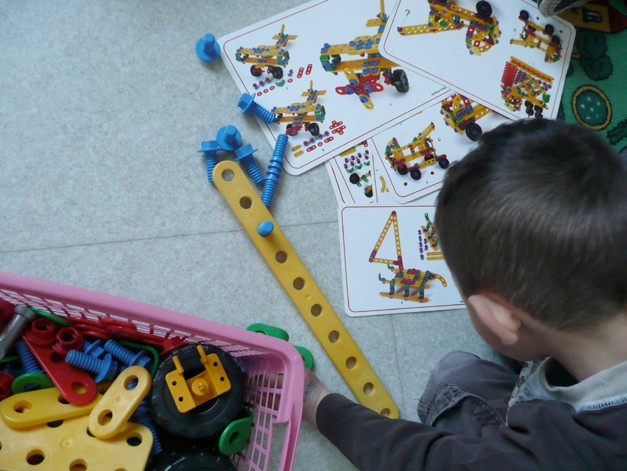 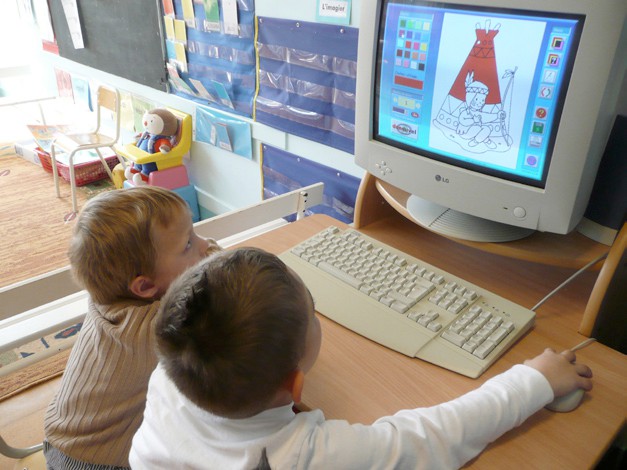 Il apprend à découvrir le monde.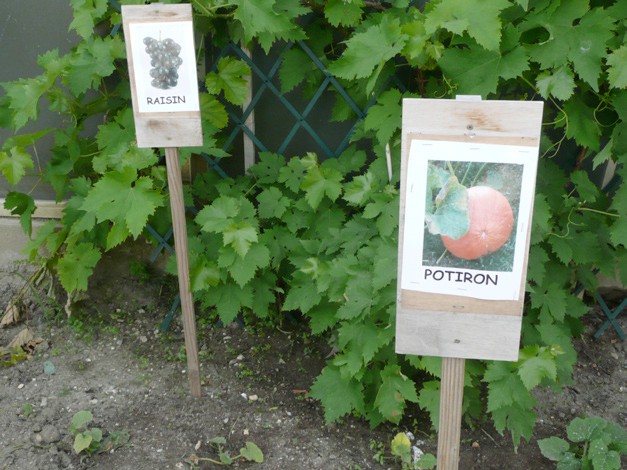 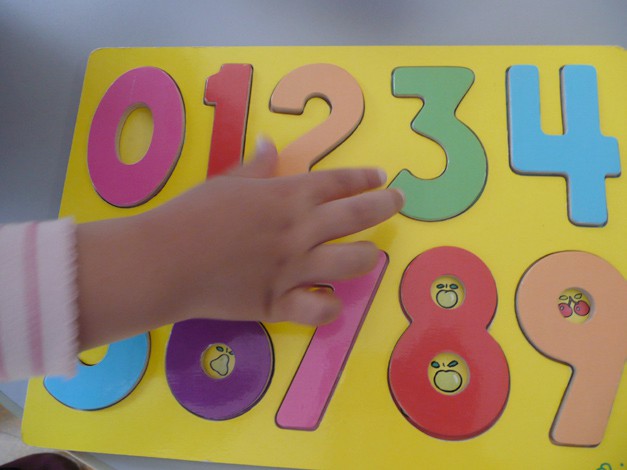 Il apprend à agir et à s’exprimer avec son corps.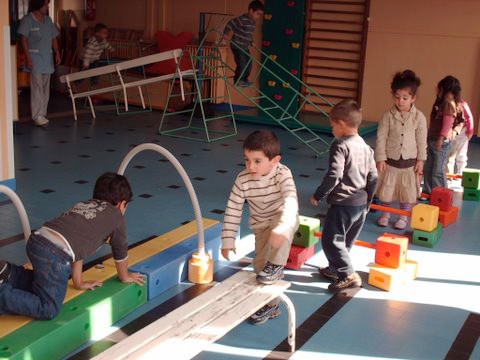 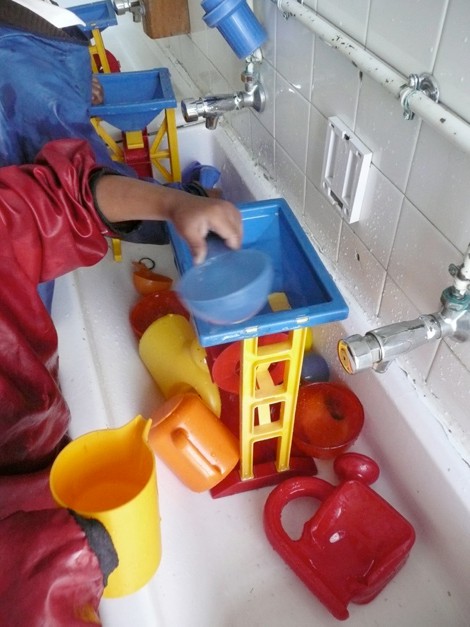 Il apprend à percevoir, imaginer, créer.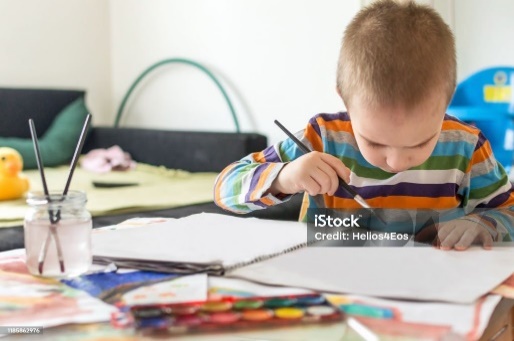 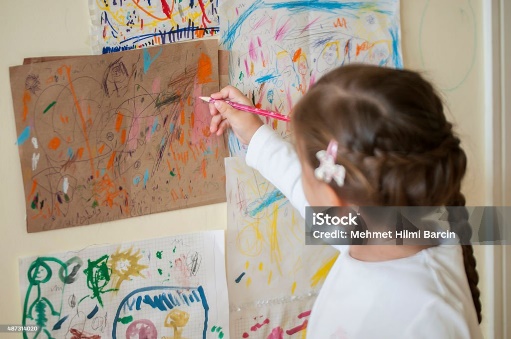 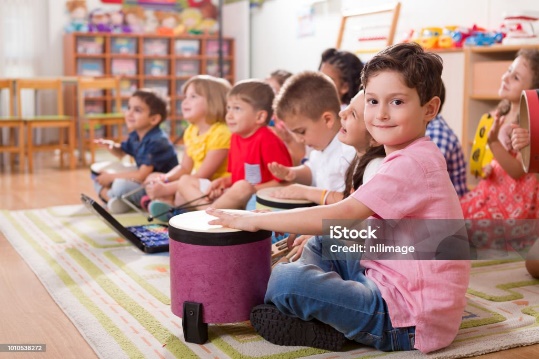 Coordonnées utilesAnnexe à l’attention du directeur/de la directrice Mesdames et messieurs les directrices et directeurs d’école, voici une liste de questions non exhaustive, que peuvent se poser certains parents. Cela peut vous être utile pour mener des entretiens plus sereinement.Et si mon enfant pleure ?Est-ce qu’il peut apporter son doudou à l’école ?Peut-il aller tout seul aux toilettes ?Et si mon enfant est malade ?Qui surveille mon enfant pendant la récréation ?Qui peut venir chercher mon enfant ?Est-ce que je peux accompagner mon enfant en sortie?À la cantine, est-ce qu’on force mon enfant à manger ?La sieste est-elle obligatoire ?Adresse de l’écoleTéléphone de l’école@E-mail de l’école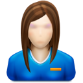 Nom du directeur / de la directrice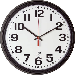 HorairesLundi et MardiMercrediJeudi et VendrediAdultes présentsPériscolaire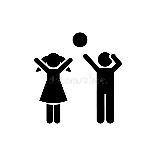 Photo du directeur/directrice du CLAEClassePhoto du ou des PE de la classe et des ATSEMPériscolaire et cantine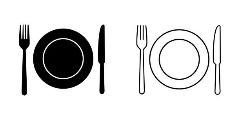 Photo du directeur/directrice du CLAEClassePhoto du ou des PE de la classe et des ATSEMPériscolairePhoto du directeur/directrice du CLAEInspection de circonscriptionRASEDPôle EFIVMairieAutre 